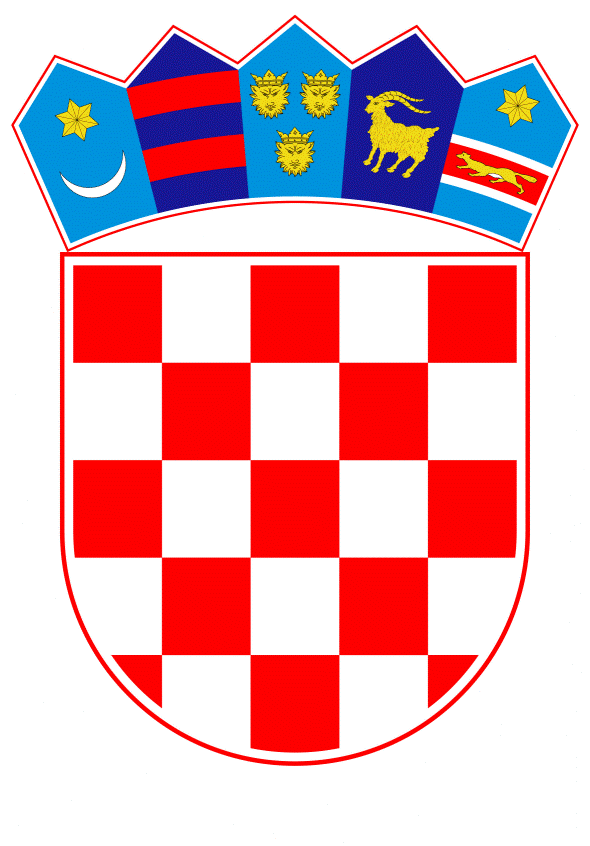 VLADA REPUBLIKE HRVATSKEZagreb, 4. lipnja 2020. Banski dvori | Trg Sv. Marka 2  | 10000 Zagreb | tel. 01 4569 222 | vlada.gov.hrPrijedlogNa temelju članka 31. stavka 3. Zakona o Vladi Republike Hrvatske (Narodne novine, br. 150/11, 119/14, 93/16 i 116/18), a u vezi s člankom 16. stavkom 4. Zakona o Zakladi "Kultura nova" (Narodne novine, broj 90/11), Vlada Republike Hrvatske je na sjednici održanoj ______________ donijela Z A K L J U Č A KPrihvaća se Programski i financijski izvještaj Zaklade "Kultura nova" za 2019. godinu, u tekstu koji je dostavilo Ministarstvo kulture aktom, klase: 612-01/20-01/0140, urbroja: 532-06-01-01/7-20-8, od 15. svibnja 2020. Klasa: Urbroj: Zagreb, 	PREDSJEDNIK	mr. sc. Andrej PlenkovićObrazloženjeZaklada „Kultura Nova“ osnovana je Zakonom o Zakladi „Kultura nova“ („Narodne novine“, broj: 90/11) sa svrhom promicanja i razvoja civilnog društva u Republici Hrvatskoj na području suvremene kulture i umjetnosti. Zaklada pruža stručnu i financijsku potporu programima organizacija civilnog društva u kulturi koji potiču razvoj produkcijskih i organizacijskih kapaciteta nositelja programa, podižu razinu profesionalnog djelovanja putem neformalnog obrazovanja i stručnog usavršavanja, potiču uspostavljanje međusektorske suradnje, pospješuju programsko umrežavanje i suradnju na nacionalnoj, regionalnoj i međunarodnoj razini, potiču umjetničko stvaralaštvo i kulturno djelovanje mladih te potiču i druge programe usmjerene ostvarivanju svrhe Zaklade. Upravni odbor Zaklade „Kultura nova“, sukladno članku 16. Zakona o Zakladi „Kultura nova“, podnosi Vladi Republike Hrvatske na usvajanje Programski i financijski izvještaj Zaklade „Kultura nova“ za 2019. godinu, u kojem su opisani rezultati rada Zaklade. Zaklada se financira iz dijela prihoda od igara na sreću i nagradnih igara sukladno Zakonu o igrama na sreću („Narodne novine“, broj: 87/09, 35/13, 158/13, 41/14 i 143/14) te Uredbi o kriterijima za utvrđivanje korisnika i načinu raspodjele dijela prihoda od igara na sreću („Narodne novine“, broj: 116/18)  te iz osnovne imovine, prihoda od osnovne imovine, donacija i ostalih prihoda sukladno zakonu. Ukupni prihodi Zaklade u 2019. godini iznosili su 12,896,258 kuna. Zaklada je u 2019. godini ostvarila višak prihoda u odnosu na rashode u iznosu od 63,035 kuna. Zaklada "Kultura nova" je kroz Program podrške 2019 odobrila podršku u iznosu od 9.946.598,60 za 155 programa / projekata organizacija civilnog društva u suvremenoj kulturi i umjetnosti koji se realiziraju tijekom 2019. i 2020. godine, a u 2018. godini odobrila je podršku u iznosu od 9.899.366,08 kn za 151 program / projekt organizacija civilnog društva u suvremenoj kulturi i umjetnosti koji su realizirani tijekom 2018. i 2019.Raznolikost podržanih programa i projekata ogleda se u umjetničkoj heterogenosti (izvedbene umjetnosti, vizualne umjetnosti, audiovizualna djela, književnost, arhitektura i urbanizam, interdisciplinarni programi, novi mediji, itd.) i geografskoj raznovrsnosti (aktivnosti se realiziraju u više od 200 različitih gradova širom Hrvatske, EU ali i u svijetu). Zaklada sve podržane programe i projekte smatra značajnim za razvoj suvremene umjetnosti i kulture u Hrvatskoj te lokalnih zajednica, a među podržanim programima / projektima su primjerice "Kino Mediteran" – 90.000 kn (Festival mediteranskog filma Split, Split); "Pogled u svijet" – 100.000 kn (Drugo more, Rijeka); "Device_art 7.021" – 90.000 kn (KONTEJNER | biro suvremene umjetničke prakse, Zagreb); "Metamedia Lab 2020" – 100.000 kn (Udruga za razvoj audio vizualne umjetnosti Metamedij, Pula); "AK galerija – prostor suvremene umjetnosti" – 89.868,96 kn (Atelieri Koprivnica, Koprivnica); "Kulturni centar Dobre Dobričević" – 89.595,00 kn (Udruga za promicanje kulture i umjetnosti Dobre Dobričević, Lastovo); "Djelatnost KuC-a Lamparna" – 100.000 kn (Labin Art Express XXI, Labin); "ARL 2020 – Godišnji program" – 90.000 kn (Art radionica Lazareti, Dubrovnik); "Klub YPGD" – 99.600 kn (Mirovna grupa mladih Dunav, Vukovar); "Mala scena Hrvatskog doma" – 90.000 kn (Savez udruga Kaoperativa, Karlovac); "Mediteranski plesni centar - Svetvinčenat" – 90.000 kn (Zagrebački plesni ansambl, Zagreb), i mnogi drugi. U okviru razvojnih i istraživačkih programa Zaklada je u 2019. nastavila provedbu projekta "Audience Development Strategies for cultural organizations in Europe (ADESTE+)" koji provodi s 14 partnera iz 7 europskih zemalja uz podršku programa Kreativna Europa. Također je organizirala niz edukacijskih aktivnosti u okviru programa "Obrazovanje za upravljanje u kulturi" te međunarodni seminar o kulturnoj demokraciji i sudjelovanju u kulturi.Zaklada je u odnosu na 2018. (11.829.650 kn) u 2019. godini ostvarila veće prihode (12.896.258), dok su ukupni rashodi u 2019. iznosili 12.833.223 kn, a u 2018. su oni iznosili 12.057.993 kn. Tijekom 2019. organizacijama civilnog društva je za njihove programe i projekte transferirala ukupno 9.778.775 kn, a u 2018. godini 9.897.611 kn.  Uzimajući u obzir sve aktivnosti koje je  Zaklada „Kultura nova“ provodila u 2019. godini navedene u Izvješću, predlaže se da Vlada Republike Hrvatske donese zaključak o prihvaćanju Programskog i financijskog izvještaja Zaklade „Kultura nova“ za 2019. godinu, s obzirom na to da su sve zakonske obveze ove pravne osobe kroz obavljane aktivnosti, ispunjene.Predlagatelj:Ministarstvo kulturePredmet:Programski i financijski izvještaj Zaklade "Kultura nova" za 2019. godinu